17.11.2020r. wtorekTemat: Figury geometryczne. Dodawanie i odejmowanie liczb w zakresie 40. Rozwiązywanie zadań z treścią. Utrwalenie wiadomości. Karty pracy.Dzień dobry!Dzisiaj proszę żebyście przypomnieli sobie wiadomości na temat poznanych figur geometrycznych i wykonali poniższe karty pracy.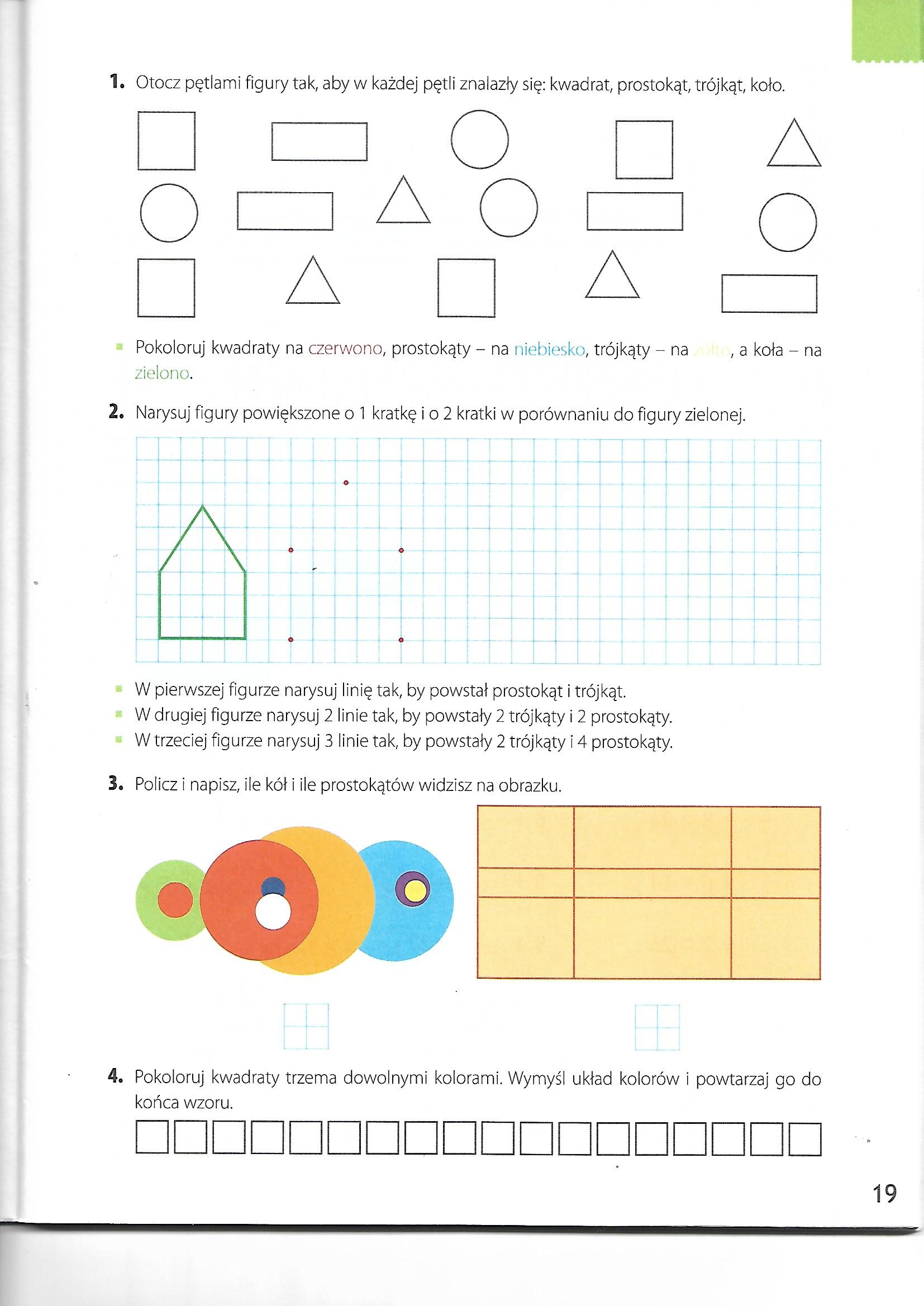 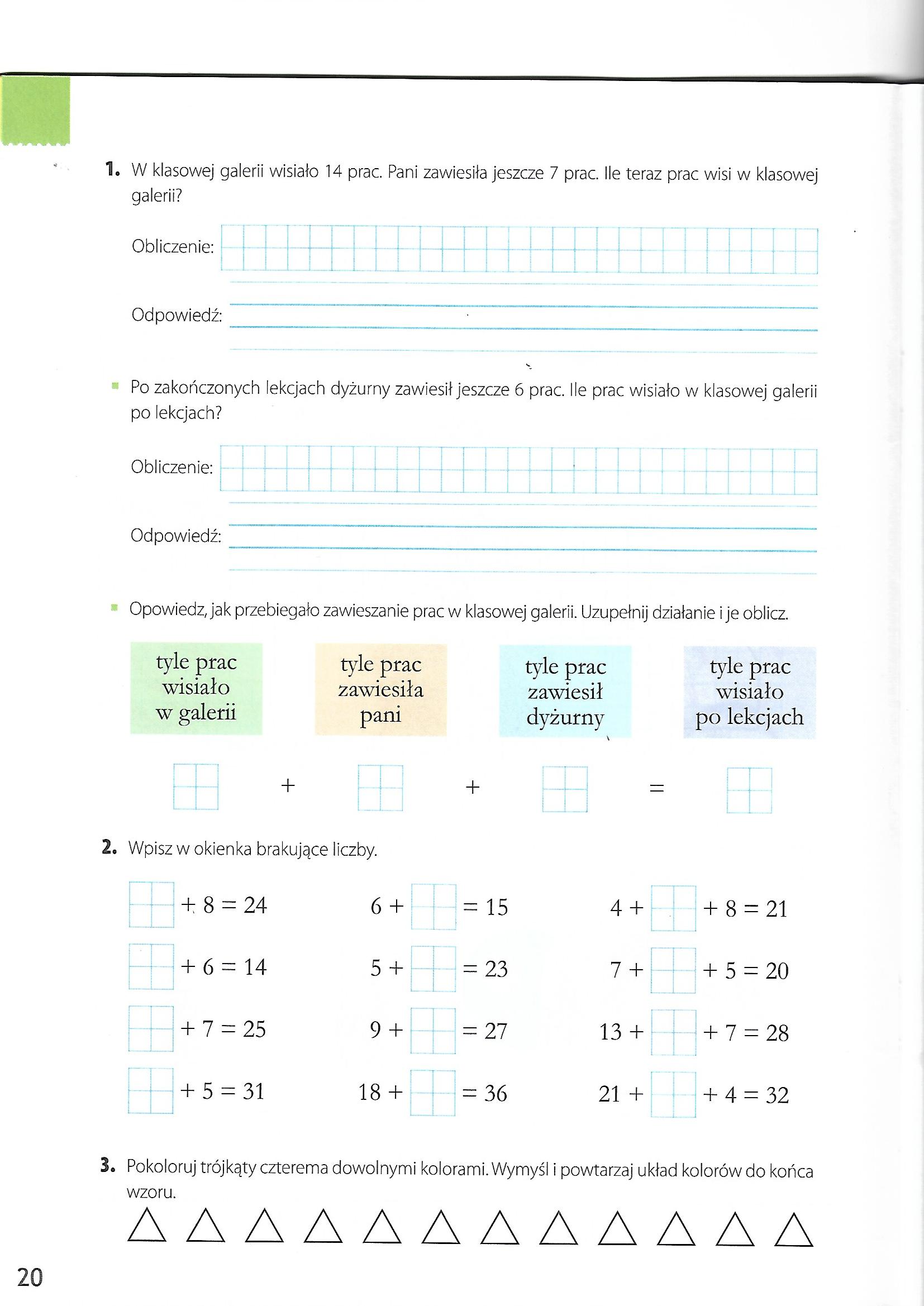 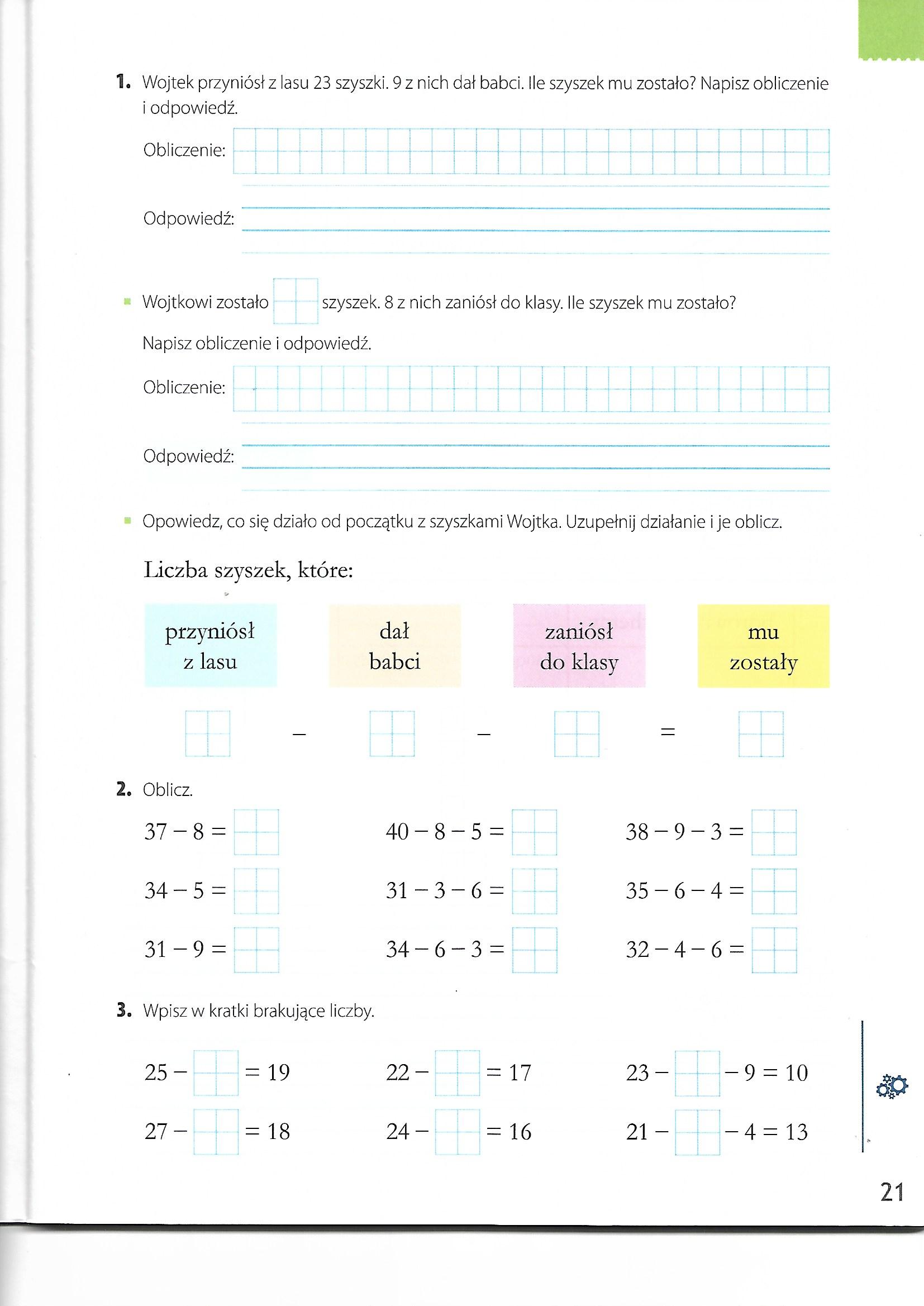 Dziękuję za pracę  !!!